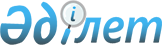 Қазақстан Республикасы Үкiметiнiң 1996 жылғы 25 маусымдағы N 790 қаулысына өзгерiстер мен толықтырулар енгізу туралы
					
			Күшін жойған
			
			
		
					Қазақстан Республикасы Үкіметінің 2000 жылғы 28 шілдедегі N 1156 қаулысы. Күші жойылды - Қазақстан Республикасы Үкіметінің 2013 жылғы 5 тамыздағы № 796 қаулысымен

      Ескерту. Күші жойылды - ҚР Үкіметінің 05.08.2013 № 796 қаулысымен.      "Нормативтiк құқықтық актiлердi жетiлдiру жөнiндегi жұмыстарды жақсарту жөнiндегi шаралар туралы" Қазақстан Республикасы Yкiметiнiң 1999 жылғы 4 қарашадағы N 1654 P991654_ қаулысына сәйкес Қазақстан Республикасының Үкiметi қаулы етеді: 

      1. "Республикалық мемлекеттiк кәсiпорындардың тiзбесi туралы" Қазақстан Республикасы Үкiметiнiң 1996 жылғы 25 маусымдағы N 790 P960790_ қаулысына (Қазақстан Республикасының ПҮКЖ-ы, 1996 ж., N 29, 256-құжат) мынадай өзгерiстер мен толықтырулар енгiзiлсiн:

      көрсетiлген қаулымен бекiтiлген Республикалық мемлекеттiк кәсiпорындардың тiзбесiнде:

      1) "Қазақстан Республикасының Денсаулық сақтау, білiм және спорт министрлiгi" бөлiмiнiң атауы мынадай редакцияда жазылсын:

      "Қазақстан Республикасының Денсаулық сақтау iсi жөнiндегi агенттiгi";

      реттiк нөмiрлерi 9-35, 9-36, 9-37, 9-38, 9-39, 9-41, 9-42, 9-43, 9-44, 9-45, 9-47, 9-49 9-51, 9-52, 9-53, 9-54, 9-55, 9-56, 9-57, 9-58, 9-59, 9-60, 9-61, 9-62, 9-63, 9-65 - жолдар алынып тасталсын;

      2) "Қазақстан Республикасының Бiлiм және ғылым министрлiгi" бөлiмi мынадай мазмұндағы реттiк нөмiрлерi 470-141 - 470-155 - жолдармен толықтырылсын:"470-141 "П. Чайковский атындағы                       Алматы қаласы

Алматы музыка колледжi"

қазыналық кәсiпорны470-142 "А. Селезнев атындағы                          Алматы қаласы

Алматы хореографиялық

училищесi" қазыналық кәсiпорны470-143 "О. Таңсықбаев атындағы                        Алматы қаласы

Алматы безендiру-қолданбалы

өнер колледжi" қазыналық

кәсiпорны470-144 "Ы. Алтынсарин атындағы                        Алматы қаласы

қазақ бiлiм академиясы"

қазыналық кәсiпорны470-145 "Қазақ ұлттық музыка                           Астана қаласы

академиясы" қазыналық кәсiпорны470-146 "Ж. Елебеков атындағы                          Алматы қаласы

республикалық эстрада-цирк

колледжi" қазыналық кәсiпорны470-147 "Республикалық                                 Алматы қаласы

көркемсурет колледжi" қазыналық

кәсiпорны470-148 "Республикалық оқушылар                        Алматы қаласы

сарайы" қазыналық кәсiпорны470-149 "Дарын" республикалық                          Алматы қаласы

ғылыми-практикалық орталығы"

қазыналық кәсiпорны470-150 "Республикалық бiлiм беру                      Алматы қаласы

жүйесiнiң басшы және ғылыми-

педагог қызметкерлерiнiң

бiлiктiлiгiн арттыру институты"

қазыналық кәсiпорны470-151 "Республикалық бiлiм                           Алматы қаласы

берудi ақпараттандыру ғылыми-

әдiстемелiк орталығы" қазыналық

кәсiпорны470-152 "Қазақ мемлекеттiк спорт                       Алматы қаласы

және туризм академиясы"

қазыналық кәсiпорны470-153 "Ақмола қаржы-экономикалық                     Астана қаласы

колледжi" қазыналық кәсiпорны470-154 "Семей қаржы-экономикалық 

колледжі" қазыналық кәсiпорны                            Семей қаласы470-155 "Қазбiлiмжабдық"   

өндiрiстiк-коммерциялық

бiрлестiгi (шаруашылық жүргiзу

құқығында)                                           Алматы қаласы";     реттiк нөмiрi 470-106-жол мынадай редакцияда жазылсын:"470-106 "Шәкәрiм атындағы

Семей мемлекеттiк университетi"

қазыналық кәсiпорны                                    Семей қаласы";       реттiк нөмiрi 470-114-жолдағы 2-баған "Қазақ" деген сөздiң алдынан "Мұхамеджан Тынышбаев атындағы" деген сөздермен толықтырылсын; 

      реттiк нөмiрi 470-115-жолдағы 2-баған "Қазақ" деген сөздiң алдынан "Тұрар Рыскұлов атындағы" деген сөздермен толықтырылсын;

      реттiк нөмiрi 470-123-жолдағы 2-баған "Қазақ" деген сөздiң алдында "Қаныш Сәтпаев атындағы" деген сөздермен толықтырылсын;

      3) мынадай мазмұндағы бөлiммен және реттiк нөмiрлерi 517 және 517-1 - 517-7, 518 және 519 жолдармен толықтырылсын:

      "Қазақстан Республикасының туризм және спорт жөнiндегi агенттiгi517 "Биiк таудағы "Медеу" спорт                        Алматы қаласы

кешенi" қазыналық кәсiпорны517-1 "Штаттық ұлттық командалар                       Алматы қаласы

және спорт резервi дирекциясы"

қазыналық кәсiпорны517-2 "Республикалық спорттың                          Алматы қаласы

бұқаралық түрлерiнен жоғары

спорттық шеберлiк мектебi"

қазыналық кәсiпорны517-3 "Спорттың ойын және қысқы                        Алматы қаласы

түрлерi бойынша республикалық

жоғары спорттық шеберлiк мектебi"

қазыналық кәсiпорны517-4 "Республикалық спорттың                          Алматы қаласы

қолданбалы түрлерi бойынша жоғары

спорттық шеберлiк мектебi"

қазыналық кәсiпорны517-5 "Су спортының түрлерi                            Алматы қаласы

бойынша олимпиадалық резервтiң

республикалық мамандандырылған

балалар және жасөспiрiмдер мектебi"

қазыналық кәсiпорны517-6 "Республикалық спорт                             Алматы қаласы

колледжi" қазыналық кәсiпорны517-7 "Бутаковка" оқу-спорттық                         Алматы қаласы

базасы" қазыналық кәсiпорны                       "Бутаковка" шатқалы518 "Спорт & ks" газетiнiң                             Алматы қаласы

;редакциясы" қазыналық кәсiпорны519 "Қазинтерспорт" қазыналық                         Алматы қаласы".

кәсiпорны

      2. "Қазақстан Республикасының Туризм және спорт жөнiндегi агенттiгiнiң қарауындағы ұйымдарды басқаруды жетiлдiрудiң жекелеген мәселелерi туралы" Қазақстан Республикасы Yкiметiнiң 2000 жылғы 13 мамырдағы N 706 P000706_ қаулысына Қазақстан Республикасы Үкiметiнiң кейбiр шешiмдерiне енгiзетiн өзгерiстер мен толықтырулардың 1-тармағының күшi жойылды деп танылсын.

      3. Осы қаулы қол қойылған күнінен бастап күшiне енедi.      Қазақстан Республикасының

      Премьер-Министрі
					© 2012. Қазақстан Республикасы Әділет министрлігінің «Қазақстан Республикасының Заңнама және құқықтық ақпарат институты» ШЖҚ РМК
				